Se hace público que la Alcaldesa, ha acordado convocar a los miembros del Pleno para celebrar:En la sesión que se convoca, serán tratados los asuntos que figuran en el siguiente:ACTA  13/2017, DE 30 DE OCTUBRE: SESIÓN ORDINARIA.RESOLUCIONES DE LA ALCALDESA Y DEL CONCEJAL DELEGADO DE TRAFICO  DEL MES DE OCTUBRE DE 2017.DAR CUENTA DE LA INFORMACIÓN ENVIADA POR LA INTERVENCIÓN MUNICIPAL AL MINISTERIO DE HACIENDA Y FUNCIÓN PÚBLICA: ESTADO DE EJECUCIÓN PRESUPUESTARIA AL FIN DEL TERCER TRIMESTRE DE 2017.DAR CUENTA DE LA INFORMACIÓN ENVIADA POR LA INTERVENCIÓN MUNICIPAL AL MINISTERIO DE HACIENDA Y FUNCIÓN PÚBLICA: MOROSIDAD Y PERIODO MEDIO  DE PAGO DEL TERCER TRIMESTRE DE 2017.APROBACIÓN INICIAL DEL EXPEDIENTE DE MODIFICACIÓN PRESUPUESTARIA Nº 33/2017: CONCESIÓN CRÉDITO EXTRAORDINARIO (EXPTE. 2017/3333X).APROBACIÓN INICIAL DEL EXPEDIENTE DE MODIFICACIÓN PRESUPUESTARIA Nº 37 /2017: TRANSFERENCIAS DE CRÉDITOS ENTRE DISTINTAS ÁREAS DE GASTO (EXPTE. 2017/3353F)..APROBACIÓN INICIAL DEL EXPEDIENTE DE MODIFICACIÓN  INVERSIONES A LAS QUE ESTÁ AFECTO UN  PRÉSTAMO FORMALIZADO EN 2016 CON BBVA (EXPTE. 2017/3347R).. APROBAR  LA DECLARACIÓN DE DESIERTA DE LA CONCURRENCIA PÚBLICA CONVOCADA PARA ADJUDICAR LA CONCESIÓN DE UN PUESTO DE VENTA VACANTE EN EL MERCADO MUNICIPAL  REALES CARNICERÍAS (EXPTE. 2017/1555A).APROBAR LA CONVOCATORIA  DE UN PROCEDIMIENTO DE CONCURRENCIA PÚBLICA  PARA ADJUDICAR LA CONCESIÓN DE UN PUESTO DE VENTA VACANTE EN EL MERCADO MUNICIPAL  REALES CARNICERÍAS (EXPTE. 2017/3376F)/).APROBAR EL EXPEDIENTE DE CONTRATACIÓN DEL APROVECHAMIENTO DE PASTOS  EN EL  MONTE Nº 100 DEL CUP DEHESA DE ARRIBA Y ABAJO, LOTES 1 Y 2 Y LA CONVOCATORIA DE LA LICITACIÓN (EXPTE Nº 2017/3261F).APROBAR LA INTRODUCCIÓN DE MODIFICACIONES EN LA PRESTACIÓN DEL SERVICIO DE RECOGIDA DE RESIDUOS SÓLIDOS URBANOS: GESTIÓN MUNICIPAL DE DICHO SERVICIO EN LOS ASPECTOS QUE SE INDICAN Y  SU GESTIÓN  INTEGRAL Y CONJUNTA CON LA LIMPIEZA VIARÍA Y EL PUNTO LIMPIO (EXPTE. 2017/1303G).aprobación inicial de la SÉPTIMA MODIFICACIÓN DEL PGOU-08  PROMOVIDA DE OFICIO POR EL PROPIO AYUNTAMIENTO Y QUE AFECTA A los artículos de la nOrmativa del mismo que se indican (EXPTE. 2017/3286G).RESOLVER LA ALEGACIÓN  FORMULADA POR D. JUAN MANUEL GONZÁLEZ BECERRA  DURANTE LA EXPOSICIÓN PÚBLICA DEL EXPEDIENTE  Y, EN SU CASO, APROBACIÓN DEFINITIVA  DE LA MODIFICACIÓN  DEL CATALOGO DE PUESTOS DE TRABAJO  DE 2017 REALIZADA EN EJECUCIÓN  DE LA SENTENCIA Nº 70/2016, DE 8 DE ABRIL,  DEL JUGADO Nº 4 DE LO CONTENCIOSOI ADMINISTRATIVO DE VALLADOLID (EXPTE. 2017/1055D).APROBACIÓN DEL NOMBRAMIENTO DE LOS MIEMBROS DEL COMITÉ DE ÉTICA DE LOS SERVICIOS SOCIALES DE MEDINA DEL CAMPO (EXPTE. 2017/3251C).ASUNTOS URGENTES.MOCIONES DE LOS GRUPOS POLÍTICOS MUNICIPALES.PREGUNTAS, RUEGOS E INFORMESEL SECRETARIO GENERAL.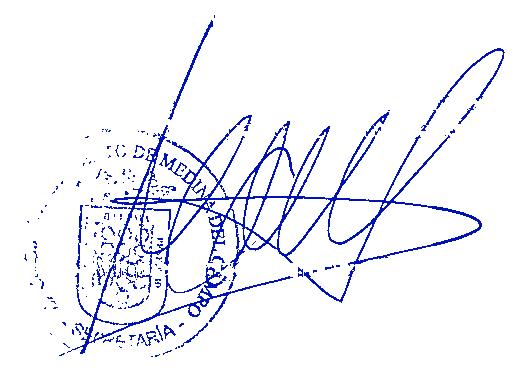 Fdo.: Miguel Ángel Malagón Santamarta.Fecha de la convocatoria22 de noviembre de 2017Carácter de la sesión:OrdinariaFecha de celebración:Lunes, 27 de noviembre de 2017Hora:19:00ORDEN DEL DÍA 